ПРОЕКТ. Срок антикоррупционной экспертизы 3 дняИВАНОВСКАЯ ОБЛАСТЬАДМИНИСТРАЦИЯ ЮЖСКОГО МУНИЦИПАЛЬНОГО РАЙОНАПОСТАНОВЛЕНИЕот ______________   № _______О внесении изменений в постановление Администрации Южского муниципального района от 28.01.2019 № 56-п «Об утверждении реестров муниципальных маршрутов регулярных перевозок пассажиров и багажа автомобильным транспортом»Руководствуясь Федеральными законами от 06.10.2003 № 131-ФЗ «Об общих принципах организации местного самоуправления в Российской Федерации», от 13.07.2015 № 220-ФЗ «Об организации регулярных перевозок пассажиров и багажа автомобильным транспортом и городским наземным электрическим транспортом в Российской Федерации и о внесении изменений в отдельные законодательные акты Российской Федерации», Администрация Южского муниципального района п о с т а н о в л я е т:1. Приложение № 1 к постановлению Администрации Южского муниципального района от 28.01.2019 № 56-п «Об утверждении реестров муниципальных маршрутов регулярных перевозок пассажиров и багажа автомобильным транспортом» изложить в новой редакции (прилагается).2. Настоящее постановление вступает в силу со дня его официального опубликования.3. Опубликовать настоящее постановление в официальных изданиях «Вестник Южского городского поселения» и «Правовой Вестник Южского муниципального района».Глава Южского муниципального района			В.И. ОврашкоПриложение к постановлению АдминистрацииЮжского муниципального районаот______________ года № ______Приложение № 1 к постановлению Администрации Южского муниципального районаот 28.01.2019 № 56-пРеестр муниципальных маршрутов регулярных перевозок пассажиров и багажа автомобильным транспортом в границах Южского городского поселения Южского муниципального районаРегистрационный номер маршрутаПорядковый номер маршрутаНаименование маршрута в виде наименований начального пункта и конечного остановочного пункта по маршруту регулярных перевозокНаименование промежуточных остановочных пунктов по маршруту регулярных перевозокНаименования улиц, автомобильных дорог, по которым предполагается движение транспортных средств между остановочными пунктами по маршруту регулярных перевозокПротяженность маршрута регулярных перевозок(км)Порядок посадки и высадки пассажировВид регулярных перевозокХарактеристики транспортных средств, предусмотренных муниципальным контрактом для перевозок по маршруту регулярных перевозок (вид ТС, класс ТС, количество ТС, экологические характеристики, максимальный срок эксплуатации ТСДата начала осуществления регулярных перевозокНаименование, место нахождения (юр. Лица), фамилия, имя, и если имеется отчество, место жительства (индивидуального предпринимателя), идентификационный номер налогоплательщика, который осуществляет перевозки по маршруту регулярных перевозок123456789101111-г1-я Нижегородская-Молокозвод-Сельхозтехника-Нефёдово1-я Нижегородская,Фабрика,Юбилейный, Молокозавод, Крестьянка,Жасмин, Клуб, Автовокзал, Прогонная, Сельхозтехника, Магазин «Новый»,Школа № 3,Почта, Баня № 1,Магазин ИП Балябина,Школа № 2ул. 1-я Нижегородская, ул. 2-я Рабочая, «объездная дорога», пр. Глушицкий, ул. Советская, ул. Черняховского, ул. Труда, ул. Арсеньевка, ул. Фрунзе, ул. Революции, пр. Революции, ул. Лермонтова, ул. Серп-Молот, ул. Центральная (дер. Нефёдово) 22В устано-вленных остано-вочных пунктахРегулярные перевозки по регули-руемым тарифамАвтобус, малый или средний класс в количестве 1 ед., не установлено, 5 лет01.01.2023ИП Зеленцов Павел Григорьевич, Ивановская обл., г. Южа, ул. труда, д. 40/12 ИНН 370649236097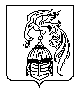 